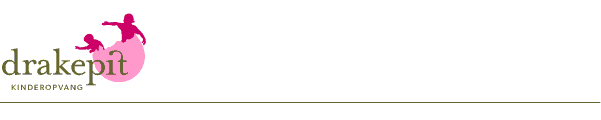 Wijziging van het contractZodra het contract gewijzigd wordt, dient er een wijzigingsformulier opgesteld te worden. We zijn als Drakepit namelijk verplicht om de informatie in ROSA kloppend te hebben met de informatie op papier. En ook de belastingdienst is bij controles veel strenger en vraagt soms ook contracten op. Vandaar dat het belangrijk is, om alle wijzigingen die we in ROSA moeten doen, ook op papier te hebben, voorzien van een handtekening van de gastouder en (een van de) ouders. Je vindt het wijzigingsformulier ‘Wijziging Overeenkomst Gastouderopvang’ op onze delen-pagina. Vul alle gegevens in en stuur het (voorzien van een handtekening van jezelf en (een van de) ouders) naar ons op per mail of per post. Zodra we dit hebben ontvangen, zullen we ROSA aanpassen.Voor jezelf is het ook fijn dat in ROSA de actuele informatie staat zodat je bij het invullen van de maandstaten niet steeds alles handmatig hoeft te wijzigen.